Module Home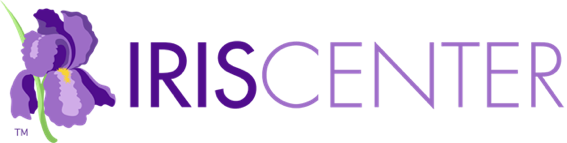 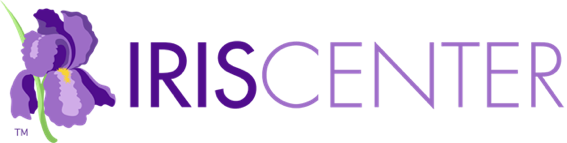 Module Description: This module examines the importance of effective study skills strategies and includes information on why some students struggle with those skills and why it's critical for teachers to explicitly teach such strategies (est. completion time: 1 hour).Link: Study Skills Strategies (Part 2): Strategies That Improve Students’ Academic Performance [IRIS Module]ChallengeVideo: Hi, I’m Gina. I’m a student at Morrison High School…Initial ThoughtsWhy do some students struggle with learning and completing tasks?How can teachers effectively teach study skills strategies?Perspectives & ResourcesModule ObjectivesUnderstand why some students struggle with academic tasksUnderstand the differences in how high achievers and low achievers learn informationKnow that students with learning difficulties often need to be explicitly taught study skills strategiesPage 1: Characteristics of High and Low AchieversAn increasing number of students with disabilities today receive…Did You Know?Audio: Danette Waites discusses such often incorrect assumptions that…Audio: Erin, who has struggled academically, discusses how hard she…Audio: Kyra, who has struggled academically, discusses how hard she…Even students who are quite intelligent might experience… [bullet points]Link: Click for an overview of the executive function… [drop-down menu]Executive Function Process/High Achievers/Low Achievers [table]Audio: Listen as Hannah, a high-achieving student, describes how…Link: Executive Skills Questionnaire (teen version) [PDF]Working MemoryAudio: Robert Reid, an expert in the education and treatment of…Page 2: Importance of Teaching Study Skills StrategiesBecause students with learning difficulties, particularly those with LD…Study skills strategies [table]Audio: Mary Anne Prater, whose research interests include instructional…Audio: Don Deshler, an expert in the field of instructional interventions…Audio: Erin shares her experiences before and after she applied…Research ShowsPage 3: Models for Teaching StrategiesIf students are to succeed academically, they must be able to use…Effective strategy instruction typically includes… [bullet points]The Importance of Practice Opportunities, Maintenance, and…Audio: Don Deshler discusses the importance of providing…Link: Self-Regulated Strategy Development (SRSD) [IRIS Module]Link: Strategic Intervention Model (SIM) [IRIS Module]Audio: Karen Harris, a co-developer of SRSD, discusses these strategies.Audio: Don Deshler, a co-developer of SRSD, discusses these strategies.Link: SRSD: Using Learning Strategies to Enhance Student Learning [IRIS Module]Link: SRSD: A Framework for Teaching Instructional Strategies [IRIS Module]Research ShowsTipPage 4: Considerations When Teaching StrategiesHigh-achieving students typically approach an academic task with…Audio: Hannah discusses how she views and responds to challenging…Audio: Erin discusses how she views and responds to challenging…Research ShowsAudio: Don Deshler discusses the importance of acknowledging…Audio: Don Deshler discusses ways to engage and motivate…Page 5: References & Additional ResourcesSuggested module citationReferencesAdditional ResourcesPage 6: CreditsContent ExpertModule DeveloperModule Production TeamMediaWrap UpSummary of the moduleCritical Components of Effective Strategy Instruction [table]Revisiting Initial ThoughtsAssessmentTake some time now to answer the following questions.You Have Completed This ModuleGive Us Your FeedbackLink: Module Feedback FormProfessional Development HoursLink: IRIS PD OptionsRelated Resources [link]       NOTES       NOTES       NOTES       NOTES       NOTES       NOTES       NOTES       NOTES       NOTES